ДУМА ВЕСЬЕГОНСКОГО МУНИЦИПАЛЬНОГО ОКРУГАТВЕРСКОЙ ОБЛАСТИРЕШЕНИЕ                                                                   г. Весьегонск13.09.2021                                                                                                                      № 249      Заслушав отчет управляющего делами  Администрации Весьегонского муниципального округа Лисенкова С.В.  о рассмотрении обращений граждан, поступивших в Думу  Весьегонского муниципального округа и направленных в Администрацию Весьегонского муниципального округа  за июнь, июль, август 2022 годаДУМА ВЕСЬЕГОНСКОГО МУНИЦИПАЛЬНОГООКРУГА РЕШИЛА:     1.Принять к сведению отчет управляющего делами  Администрации Весьегонского муниципального округа Лисенкова С.В.  о рассмотрении обращений граждан, поступивших в Думу  Весьегонского муниципального округа и направленных в Администрацию Весьегонского муниципального округа  за июнь, июль, август 2022 года.     2.Настоящее решение вступает в силу со дня его принятия.Председатель Думы  Весьегонского муниципального округа                                                                                      А.С. ЕрмошинВ Думу Весьегонского муниципального округа поступили обращения: - от жителей ул. Самойловская, ул.Раздельная от 30.06.2022 об  аварийном колодце.Ответ предоставил   отдел ЖКХ и благоустройства территории  Весьегонского муниципального округа, что работы по засыпке колодца, указанного в заявлении, выполнены.- от жителей ул.Александровская, ул.Пролетарская от 29.06.2022 о строительстве мостов.  Ответ предоставил отдел ЖКХ и благоустройства территории Весьегонского муниципального округа, что в настоящее время проводится конкурентные процедуры по определению подрядной организации на выполнение работ по ремонту 4 мостов на улице Александровская, Загородная, Некрасова. Запланированные работы будут выполнены до 01.09.2022 г.- от жителей с.Кесьма, ул.Пушкинская, д.4а по вопросу оплаты общедомовых нужд за электроэнергию. Ответ предоставил отдел ЖКХ и благоустройства территории Весьегонского муниципального округа. Согласно сведений, представленных гарантирующим поставщиком электроэнергии ОП «ТверьАтомЭнергоСбыт» суммарный итоговый расход общедомового прибора учета, за июнь составил 2936 КВт, суммарный потребленный объем жилых помещений за июнь 2934 КВт, то есть разница составляет 2 КВт. В связи с этим доводы, указанные в заявлении жильцов о высоких начислениях ОДН, не соответствуют действительности.- от жителей д. Пронино от 21.07.2022 о приостановке строительства контейнерной мусорной площадки. Ответ предоставил   отдел ЖКХ и благоустройства территории  Весьегонского муниципального округа, что согласно  решения Бежецкого межрайонного суда Тверской области от 10.01.2022 года Администрация Весьегонского муниципального округа до 01.10.2022 года обязана организовать необходимые работы по организации мест (площадок) накопления твердых коммунальных отходов, расположенных на территории Весьегонского муниципального округа Тверской области, в том числе в д. Пронино оборудовать площадку № 99, при въезде в деревню. В связи с этим, изменить местоположение площадки ТКО не предоставляется возможным.Об отчете управляющего делами Администрации Весьегонского муниципального округа о  рассмотрении обращений граждан, поступивших в Думу  Весьегонского муниципального округа и направленных в Администрацию Весьегонского муниципального округа  за июнь, июль, август  2022 года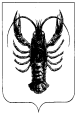 